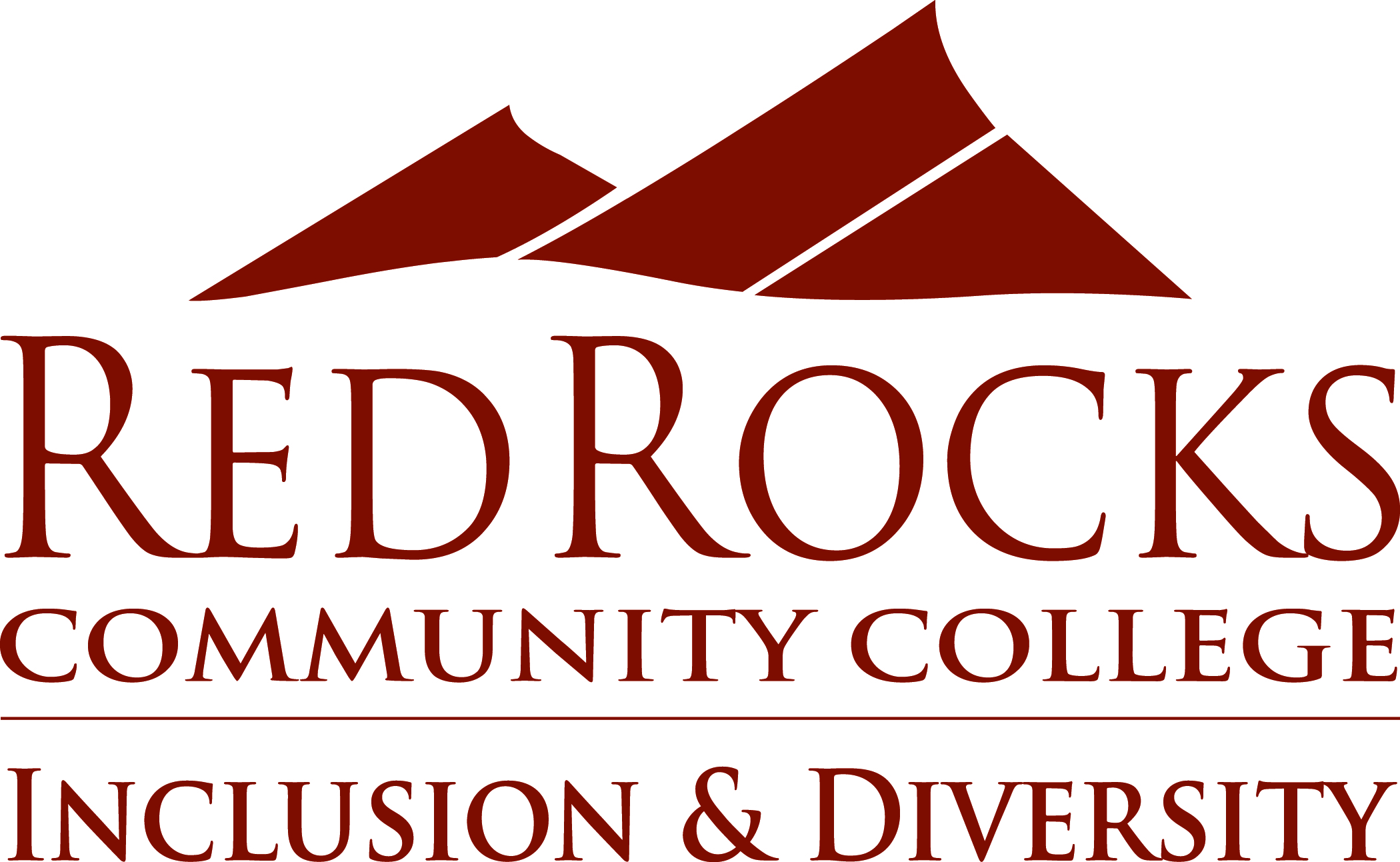 GLBT Resource Center						                  Volunteer ApplicationHistory
The GLBT Resource Center was established in 2006 as the result of requests from students and faculty for a gathering space and information hub for the GLBT community.  Amy Braziller served as the director of the center from that time until 2013.  Merri Mattison directed the center during the 2013-2014 academic year.  Currently, the center is directed by Jen Macken, Director of Inclusion & Diversity at RRCC.Purpose 
The GLBT Resource Center serves as a gathering space and information hub for our LGBT students and allies, as well as a resource for faculty and staff.  In order to fulfill this purpose, volunteers are tasked with maintaining a welcoming and inclusive space which meets the emotional, educational, and developmental needs of our community members.RequirementsStudent Volunteer RequirementsParticipate in volunteer/employee trainingShow reliability and fulfilling scheduled volunteer timesDemonstrate cultural competency, a sensitivity to cultural differences, and a personal commitment to fostering diversity at Red Rocks Community CollegeDemonstrate strong personal integrity and a commitment to high ethical and professional standardsDemonstrate skills in mentoring, leadership, organization, and listeningAble to take direction and follow through on requirements with minimal supervisionDuties and ResponsibilitiesStudent Volunteer ResponsibilitiesMaintain a welcoming and inclusive spaceExpand knowledge about available resources for referral purposesAssist patrons in utilizing the lending libraryRespond to e-mails and phone messages or forward to the director as appropriateAct as an authority figure for purposes of maintaining community standards (cleanliness, volume, etc.Speaker’s Bureau ResponsibilitiesGive presentations or serve on panels as opportunities ariseBe willing to share your personal story and answer questions as appropriateFor questions or concerns, please contact: Jen Macken, Director of Inclusion & Diversity	 Jen.macken@rrcc.edu	
303.914.6254Room 1254					GLBT Resource Center/Speaker’s Bureau Volunteer			                  Application To request more information or a disability-related accommodation, please contact:Jen Macken, Director of Inclusion & DiversityJen.macken@rrcc.edu	303.914.6309Please return your completed form to Room 1254 or e-mail to jen.macken@rrcc.edu. Name:Preferred Name:Preferred Name:Preferred Name:Preferred Name:Preferred Name:Date:Date:Date:RRCC Email Address:RRCC Email Address:RRCC Email Address:Birthday:Birthday:Cell Phone:Cell Phone:Cell Phone:S Number:S Number:S Number:S Number:S Number:I would be available to volunteer at the following times:I would be available to volunteer at the following times:I would be available to volunteer at the following times:I would be available to volunteer at the following times:I would be available to volunteer at the following times:I would be available to volunteer at the following times:I would be available to volunteer at the following times:I would be available to volunteer at the following times:I would be available to volunteer at the following times:I would be available to volunteer at the following times:I would be available to volunteer at the following times:I would be available to volunteer at the following times:I would be available to volunteer at the following times:I would be available to volunteer at the following times:I would be available to volunteer at the following times:I would be available to volunteer at the following times:I would be available to volunteer at the following times:I would be available to volunteer at the following times:I would be available to volunteer at the following times:I would be available to volunteer at the following times:I would be available to volunteer at the following times:I would be available to volunteer at the following times:DayMondayMondayMondayTuesdayTuesdayTuesdayWednesdayWednesdayWednesdayWednesdayWednesdayThursdayThursdayThursdayFridayFridayFridayFridayFridaySaturdaySaturdayTimes
Please indicate the number of hours you would like to volunteer each week?
Please indicate the number of hours you would like to volunteer each week?
Please indicate the number of hours you would like to volunteer each week?
Please indicate the number of hours you would like to volunteer each week?
Please indicate the number of hours you would like to volunteer each week?
Please indicate the number of hours you would like to volunteer each week?
Please indicate the number of hours you would like to volunteer each week?
Please indicate the number of hours you would like to volunteer each week?
Please indicate the number of hours you would like to volunteer each week?
Please indicate the number of hours you would like to volunteer each week?
Please indicate the number of hours you would like to volunteer each week?
Please indicate the number of hours you would like to volunteer each week?
Please indicate the number of hours you would like to volunteer each week?
Please indicate the number of hours you would like to volunteer each week?
Please indicate the number of hours you would like to volunteer each week?
Please indicate the number of hours you would like to volunteer each week?
Please indicate the number of hours you would like to volunteer each week?Would you also be interested in serving as a student on our speaker’s bureau?Would you also be interested in serving as a student on our speaker’s bureau?Would you also be interested in serving as a student on our speaker’s bureau?Would you also be interested in serving as a student on our speaker’s bureau?Would you also be interested in serving as a student on our speaker’s bureau?Would you also be interested in serving as a student on our speaker’s bureau?Would you also be interested in serving as a student on our speaker’s bureau?Would you also be interested in serving as a student on our speaker’s bureau?Would you also be interested in serving as a student on our speaker’s bureau?Would you also be interested in serving as a student on our speaker’s bureau?Would you also be interested in serving as a student on our speaker’s bureau?Would you also be interested in serving as a student on our speaker’s bureau?Would you also be interested in serving as a student on our speaker’s bureau?Would you also be interested in serving as a student on our speaker’s bureau?Would you also be interested in serving as a student on our speaker’s bureau?Would you also be interested in serving as a student on our speaker’s bureau?Would you also be interested in serving as a student on our speaker’s bureau?yes     noyes     noyes     noyes     noyes     noAre you comfortable giving presentations, serving on
panels, or both?Are you comfortable giving presentations, serving on
panels, or both?Are you comfortable giving presentations, serving on
panels, or both?Are you comfortable giving presentations, serving on
panels, or both?Are you comfortable giving presentations, serving on
panels, or both?Are you comfortable giving presentations, serving on
panels, or both?Are you comfortable giving presentations, serving on
panels, or both?Are you comfortable giving presentations, serving on
panels, or both?Are you comfortable giving presentations, serving on
panels, or both?Are you comfortable giving presentations, serving on
panels, or both?Are you comfortable giving presentations, serving on
panels, or both?panels     presentations  both  panels     presentations  both  panels     presentations  both  panels     presentations  both  panels     presentations  both  panels     presentations  both  panels     presentations  both  panels     presentations  both  panels     presentations  both  panels     presentations  both  panels     presentations  both  If you indicated that you would like to serve on the speaker’s bureau, please list topics that you have the most experience with or feel you can speak to based on your own experiences or education: If you indicated that you would like to serve on the speaker’s bureau, please list topics that you have the most experience with or feel you can speak to based on your own experiences or education: If you indicated that you would like to serve on the speaker’s bureau, please list topics that you have the most experience with or feel you can speak to based on your own experiences or education: If you indicated that you would like to serve on the speaker’s bureau, please list topics that you have the most experience with or feel you can speak to based on your own experiences or education: If you indicated that you would like to serve on the speaker’s bureau, please list topics that you have the most experience with or feel you can speak to based on your own experiences or education: If you indicated that you would like to serve on the speaker’s bureau, please list topics that you have the most experience with or feel you can speak to based on your own experiences or education: If you indicated that you would like to serve on the speaker’s bureau, please list topics that you have the most experience with or feel you can speak to based on your own experiences or education: If you indicated that you would like to serve on the speaker’s bureau, please list topics that you have the most experience with or feel you can speak to based on your own experiences or education: If you indicated that you would like to serve on the speaker’s bureau, please list topics that you have the most experience with or feel you can speak to based on your own experiences or education: If you indicated that you would like to serve on the speaker’s bureau, please list topics that you have the most experience with or feel you can speak to based on your own experiences or education: If you indicated that you would like to serve on the speaker’s bureau, please list topics that you have the most experience with or feel you can speak to based on your own experiences or education: If you indicated that you would like to serve on the speaker’s bureau, please list topics that you have the most experience with or feel you can speak to based on your own experiences or education: If you indicated that you would like to serve on the speaker’s bureau, please list topics that you have the most experience with or feel you can speak to based on your own experiences or education: If you indicated that you would like to serve on the speaker’s bureau, please list topics that you have the most experience with or feel you can speak to based on your own experiences or education: If you indicated that you would like to serve on the speaker’s bureau, please list topics that you have the most experience with or feel you can speak to based on your own experiences or education: If you indicated that you would like to serve on the speaker’s bureau, please list topics that you have the most experience with or feel you can speak to based on your own experiences or education: If you indicated that you would like to serve on the speaker’s bureau, please list topics that you have the most experience with or feel you can speak to based on your own experiences or education: If you indicated that you would like to serve on the speaker’s bureau, please list topics that you have the most experience with or feel you can speak to based on your own experiences or education: If you indicated that you would like to serve on the speaker’s bureau, please list topics that you have the most experience with or feel you can speak to based on your own experiences or education: If you indicated that you would like to serve on the speaker’s bureau, please list topics that you have the most experience with or feel you can speak to based on your own experiences or education: If you indicated that you would like to serve on the speaker’s bureau, please list topics that you have the most experience with or feel you can speak to based on your own experiences or education: If you indicated that you would like to serve on the speaker’s bureau, please list topics that you have the most experience with or feel you can speak to based on your own experiences or education: If you indicated that you are interested in doing presentations, please list topics that you have the most experience with or feel you can speak to based on your own experiences or education: If you indicated that you are interested in doing presentations, please list topics that you have the most experience with or feel you can speak to based on your own experiences or education: If you indicated that you are interested in doing presentations, please list topics that you have the most experience with or feel you can speak to based on your own experiences or education: If you indicated that you are interested in doing presentations, please list topics that you have the most experience with or feel you can speak to based on your own experiences or education: If you indicated that you are interested in doing presentations, please list topics that you have the most experience with or feel you can speak to based on your own experiences or education: If you indicated that you are interested in doing presentations, please list topics that you have the most experience with or feel you can speak to based on your own experiences or education: If you indicated that you are interested in doing presentations, please list topics that you have the most experience with or feel you can speak to based on your own experiences or education: If you indicated that you are interested in doing presentations, please list topics that you have the most experience with or feel you can speak to based on your own experiences or education: If you indicated that you are interested in doing presentations, please list topics that you have the most experience with or feel you can speak to based on your own experiences or education: If you indicated that you are interested in doing presentations, please list topics that you have the most experience with or feel you can speak to based on your own experiences or education: If you indicated that you are interested in doing presentations, please list topics that you have the most experience with or feel you can speak to based on your own experiences or education: If you indicated that you are interested in doing presentations, please list topics that you have the most experience with or feel you can speak to based on your own experiences or education: If you indicated that you are interested in doing presentations, please list topics that you have the most experience with or feel you can speak to based on your own experiences or education: If you indicated that you are interested in doing presentations, please list topics that you have the most experience with or feel you can speak to based on your own experiences or education: If you indicated that you are interested in doing presentations, please list topics that you have the most experience with or feel you can speak to based on your own experiences or education: If you indicated that you are interested in doing presentations, please list topics that you have the most experience with or feel you can speak to based on your own experiences or education: If you indicated that you are interested in doing presentations, please list topics that you have the most experience with or feel you can speak to based on your own experiences or education: If you indicated that you are interested in doing presentations, please list topics that you have the most experience with or feel you can speak to based on your own experiences or education: If you indicated that you are interested in doing presentations, please list topics that you have the most experience with or feel you can speak to based on your own experiences or education: If you indicated that you are interested in doing presentations, please list topics that you have the most experience with or feel you can speak to based on your own experiences or education: If you indicated that you are interested in doing presentations, please list topics that you have the most experience with or feel you can speak to based on your own experiences or education: If you indicated that you are interested in doing presentations, please list topics that you have the most experience with or feel you can speak to based on your own experiences or education: Because we strive to have diversity on our panels, please provide the following demographic information as you feel comfortable:Because we strive to have diversity on our panels, please provide the following demographic information as you feel comfortable:Because we strive to have diversity on our panels, please provide the following demographic information as you feel comfortable:Because we strive to have diversity on our panels, please provide the following demographic information as you feel comfortable:Because we strive to have diversity on our panels, please provide the following demographic information as you feel comfortable:Because we strive to have diversity on our panels, please provide the following demographic information as you feel comfortable:Because we strive to have diversity on our panels, please provide the following demographic information as you feel comfortable:Because we strive to have diversity on our panels, please provide the following demographic information as you feel comfortable:Because we strive to have diversity on our panels, please provide the following demographic information as you feel comfortable:Because we strive to have diversity on our panels, please provide the following demographic information as you feel comfortable:Because we strive to have diversity on our panels, please provide the following demographic information as you feel comfortable:Because we strive to have diversity on our panels, please provide the following demographic information as you feel comfortable:Because we strive to have diversity on our panels, please provide the following demographic information as you feel comfortable:Because we strive to have diversity on our panels, please provide the following demographic information as you feel comfortable:Because we strive to have diversity on our panels, please provide the following demographic information as you feel comfortable:Because we strive to have diversity on our panels, please provide the following demographic information as you feel comfortable:Because we strive to have diversity on our panels, please provide the following demographic information as you feel comfortable:Because we strive to have diversity on our panels, please provide the following demographic information as you feel comfortable:Because we strive to have diversity on our panels, please provide the following demographic information as you feel comfortable:Because we strive to have diversity on our panels, please provide the following demographic information as you feel comfortable:Because we strive to have diversity on our panels, please provide the following demographic information as you feel comfortable:Because we strive to have diversity on our panels, please provide the following demographic information as you feel comfortable:Gender Identity:Gender Identity:Gender Identity:Gender Identity:Gender Identity:Sexual Orientation:Sexual Orientation:Sexual Orientation:Sexual Orientation:Sexual Orientation:Race:Race:Race:Race:Race:Race:Ethnicity:Ethnicity:Ethnicity:Ethnicity:Ethnicity:Ethnicity: